102 Story Ideas to Serve Your Community Covering economic hardship — which nearly 70% of Americans will experience by age 60 — “isn’t about finding ‘poor’ people and doing stories about them,” writes Heather Bryant. “It’s about investigating the impact of systems and processes on people experiencing hardship.” Bryant lists 102 prompts, covering work, housing, food, health, aging, childcare, public services and the justice system, that lead reporters to help audiences navigate challenges in those areas. 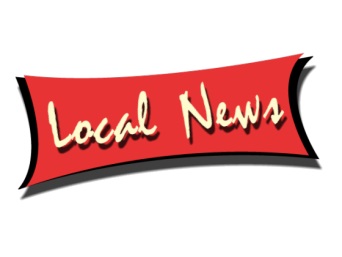 Medium 9.4.19https://medium.com/@HBCompass/102-story-ideas-to-serve-your-community-b88ea9ff5161Image credit:http://www.judecollins.com/wp-content/uploads/2015/06/newspapers-local-news.jpg